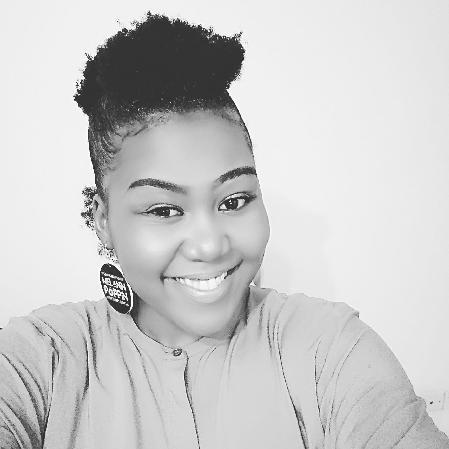 PROFILEA Sales and Customer Service Professional with more than 9 years experience, having worked in Zimbabwe, South Africa and United Arab Emirates.CONTACTPHONE:+971 504753686EMAIL:Samantha-399477@2freemail.com D.O.B:03-07-1991VISA STATUS: CANCELLED VISAACTIVITIES AND INTERESTS-Community service (used to train younggirls to play netball)-Cooking and baking-Outdoor activities-Exercising and healthcareSAMANTHA WORK EXPERIENCE DUBAI UAESales Associate: February 2020 to May 2020Welcoming and assisting average of 300 customers per day, recommending. Stock replenish and organize inventory with accuracy and efficiency, maintain merchandise display.G AND Y TRAINING INSTITUTE: SOUTH AFRICATele sales Executive: June 2015 to August 2018Organizing conference and workshops, managed outbound sales calls and reached my target, cold calling prospective clients, networking for lead generation, completing call logs and reports.Nando’s, South AfricaCashier/Hostess: Jan 2012 to Nov 2014Welcoming and seating customer, ensure customers received their orders on time and handled up to 5 tables at a time, achieve sales goals through recommendation to guests, collect different methods of payment and dispense change, stock take.EDUCATIONSizane High SchoolHigh school DiplomaMS Word, MS Excel, Outlook, Power point Certificate.KEY SKILLS AND CHARACTERISTICSExcellent listener and proficiency in EnglishFriendly, courteous, and service orientedPoised under pressureSolid written and verbal communicatorTeam oriented with high attention to detailAccountable and accurate